A.F.C. HUMPOLEC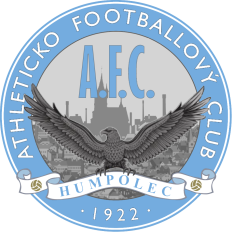 VÁS  SRDEČNĚ  ZVE  NA  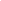 PROPOZICE ZIMNÍHO TURNAJE MUŽŮ 2022POŘADATEL TURNAJE :   		ATHLETICKO-FOOTBALLOVÝ CLUB HUMPOLEC z.s.HLAVNÍ PARTNER TURNAJE:   	Rodinný pivovar BERNARD, a.s.ZAHÁJENÍ TURNAJE:                           sobota 29.1.2022 v 10.00 hodinUKONČENÍ TURNAJE:   		 sobota 12.3.2022 v 18.00 hodinMÍSTO KONÁNÍ:  			Sportovní areál Okružní Humpolec     UMT plocha JUTA Grass Master 40/200 pro soutěže ČFL/MSFLORGANIZAČNÍ VÝBOR TURNAJE:               Předseda turnaje: Václav Duben   Komise turnaje:  Jaroslav Kuba, Marek Švehla, Pavel Štěpán,    Radim Dalík, Aleš HorkýÚČASTNÍCI TURNAJE:		  fotbalové kluby z ČRROZLOSOVÁNÍ: 		                  po uzavření termínu pro přihlášení (prosinec 2021)STARTOVNÉ: 			   4.948,-Kč - uhrazeno před zahájením turnajePŘEDPISY: Turnaj se hraje se podle pravidel kopané a tohoto rozpisu. Hrací doba zápasu je stanovena na 2 x 45 min.. Utkání se nenastavují. Týmy a rozhodčí jsou povinni být připraveni na stanovený začátek na hrací ploše. Střídání 6 hráčů v poli + brankář. Na turnaji je povoleno střídání „hokejovým způsobem“. Během přestávky týmy zůstávají na hrací ploše. Teplý čaj bude připraven u střídaček. Zákaz používání kopaček s vyměnitelnými kolíky. V případě udělení červené karty, rozhodne komise turnaje, zda hráč smí či nesmí hráč nastoupit v následujícím utkání příslušného týmu (bude posuzováno dle přestupku, za který byla karta udělena). Ostatní se řídí dle pravidel FAČR a rozhodnutí komise turnaje.ČASOVÝ HARMONOGRAM: Komise turnaje si vyhrazuje právo změn v termínové listině. Změna a náhradní termín bude vždy včas oznámen emailem a telefonicky příslušným týmům.PODMÍNKA ÚČASTI: Vedoucí mužstev musí předložit platnou listinu hráčů, v konkrétních případech i písemný souhlas mateřského oddílu se startem hráče na turnaji.SYSTÉM TURNAJE: Systém turnaje „každý s každým“. O pořadí v turnaji rozhodne tabulka ze všech utkání. BODOVÁNÍ TURNAJE: Za vítězství v utkání získává tým 3 body, za remízu 1 bod, za prohru 0 bodů. Dále tým v utkání získává bod za každý vstřelený gól, a to až do sedmého vstřeleného gólu včetně. Vítězný tým tak v utkání může získat až 10 bodů a poražený tým 7 bodů. (Příklad: Atým – Btým 8:2  - zisk bodů: Atým 3 body za výhru + 7 bodů za 7 a více vstřelených gólů, celkem 10 bodů, Btým 0 bodů za prohru + 2 body za vstřelené branky, celkem 2 body)KRITÉRIA URČUJÍCÍ POŘADÍ VE SKUPINĚ ČI TABULCE:celkový počet získaných bodůpočet získaných bodů ze vzájemných utkáníbrankový rozdíl ze všech utkánívětší počet vstřelených branek ze všech utkánílosŘEŠENÍ MIMOŘÁDNÝCH SITUACÍ:neodehrání utkání v termínu kola z důvodu nepřízně počasí či jiné mimořádné události, bude utkání odehráno v náhradním termínu dle návrhu organizačního výboru turnajeneodehrání utkání ve skupinách v termínu do 12.03.2022 bude do tabulky započítán výsledek 0:0jednostranné nedostavení se k utkání bude řešeno kontumací s výsledkem 7:0 v neprospěch týmu, který se nedostavilDOMÁCÍ MUŽSTVO: Je uvedeno ve dvojici na prvním místě, a je zodpovědné za odlišení ústroje od soupeřova mužstva.NÁMITKY: Písemně. Zasílají se společně se vkladem 500 Kč, a to písemně či elektronicky na adresu předsedy turnaje nejpozději do pondělí 12.00 hod. bezprostředně následující po utkání. Na zaslané námitky po tomto termínu nebude brána zřetel.ROZHODČÍ: Delegaci hlavního rozhodčího organizační výbor turnaje. Každý oddíl je povinen poskytnout na své utkání jednoho asistenta rozhodčího.CENY: poháry, zajímavé a hodnotné věcné ceny, individuálně bude vyhlášen nejlepší střelec, nejlepší brankář a nejlepší hráč turnaje. Předání proběhne při slavnostním vyhlášení po skončení turnaje.Kontakt :       	Jaroslav Kuba, tel.:  +420 777 329 570 email: afchumpolec@centrum.cz web: www.bernardcup.cz  ;  www.facebook.com/BERNARDCUPPARTNEŘI TURNAJE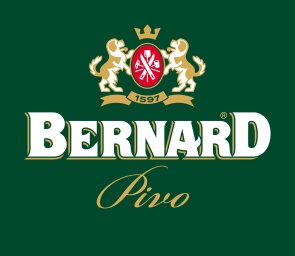 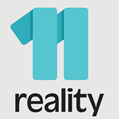 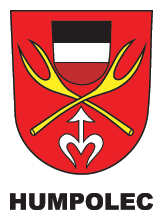 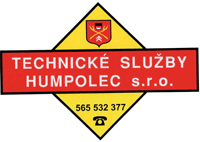 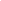 